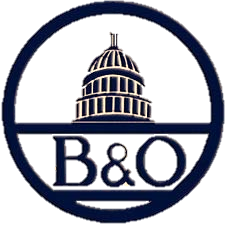 OrderNumberToLocationBody of OrderTimeCrewDispatcherTime On DutyTime Off Duty